Estado de Santa Catarina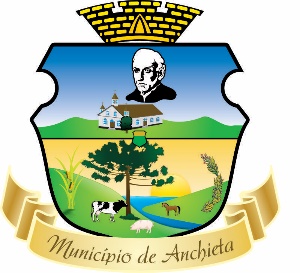 Prefeitura Municipal de AnchietaPROGRAMA DE INCENTIVO DIRETO – PID Comunicado nº 004, maio de 2024.A Comissão Especial nomeada pelo Decreto Municipal nº 117/2020 de 15 de julho de 2020, torna público, a relação dos agricultores contemplados no Programa de Incentivo Direto - PID, instituído pela Lei Municipal nº 2.350 de 28 de dezembro de 2017, que protocolaram pedido junto a Secretaria de Agricultura, entre o dia 01 de maio a 31 de maio de 2024:O(a) agricultor que discordar do valor do subsídio poderá solicitar revisão à Comissão Municipal em até 48 horas desta publicação, por meio de documento, justificando as razões para a revisão.A comissão municipal analisará a solicitação e publicará o resultado dos recursos apresentados em até 48 (quarenta e oito horas) no mural da Secretaria Municipal de Agricultura e na página na internet da Prefeitura Municipal.Qualquer pessoa poderá impugnar a concessão do subsídio junto à Secretaria Municipal de Agricultura, mediante apresentação de documento por escrito, justificando as razões e os elementos comprobatórios.Anchieta – SC, 01de junho de 2024.George Luiz TeixeiraRuan Carlos Assolini CrestaniRafael Ferreira da Silva NºNOMEENDEREÇO(COMUNIDADE)VALOR (R$)01KARLI GRABINCAMARGO1.056,0402SERGIO DALLAZEN UNIDA352,0203TERCILIO MAGOGASÃO ROQUE704,0304AVERALDO JOÃO BENINI PRATELEIRA1.408,0605VALDACIR JOSÉ BULIGONSÃO ROQUE1.056,0406ADILSON VICENTE FACCIN GARLETSÃO ROQUE 1.419,8407RUBIEL LEONARDO DE CEZARECORDILHEIRA917,7608WALDOMIRO DE CEZARECORDILHEIRA1.408,0609VANDERLEI ROQUE MORESCOVARGEM BONITA1.408,0610MARINES MARIA PORTZ DA SILVASANTO INACIO917,7611MOACIR ANTONIO PIOVEZANI SÃO ROQUE1.408,0612DARCI ZANELLASÃO ROQUE 917,7613NEVIO GARLETGAÚCHA528,0214ROSEMAR NERI RIBEIRO25 DE MAIO628,6015ADAIR PAVAN SÃO PAULO1.408,0616JOSÉ AGOSTINIUNIÃO DA VITORIA 490,3117ALCIDES BARONIOSÃO DOMINGOS704,0318FELIPE BARONIOSÃO DOMINGOS1.408,0619JOARES PEREIRA25 DE MAIO 628,6020CLEOMAR LOCATELLITAQUARUÇU917,7621ALINI LANGECAMARGO1.408,0622MARCIO SOMERAPRATELEIRA1.408,0623ANDRE CRESTANISÃO PAULO1.408,0624GERONIMO WOLFARTSÃO DOMINGOS352,0225EVERALDO ORIOVALDO FRONZASETE DE SETEMBRO490,3126ENEO LAZZARETTISALETE1.056,0527CATIANE A.A. DOMINGUESAPARECIDA704,0328ENILSO LAGNIMEDIANEIRA1.408,0629ANERI GASPARETTOCORDILHEIRA449,4630CARLOS CRESTANISÃO ROQUE 1.408,0631SIMÃO SANTA CATARINA SÃO PAULO 1.290,7632CARLINHOS CRESTANISÃO ROQUE1.408,0633RENI DAMEDASÃO PAULO1.408,0634PEDRINHO ANTONIO SANTA CATARINASÃO PAULO1.408,0635RENAN DAMEDASÃO PAULO704,0336VALDECIR SANTO BARONIMEDIANEIRA1.408,0637VALDENIR ANTONIO BARONIMEDIANEIRA1.194,3438VILMAR CELLAAPARECIDA234,6839DILAMAR ROQUE PAVANSÃO PAULO704,03VALOR TOTALVALOR TOTALR$ 39.539,18R$ 39.539,18